思明区公开招聘非在编聘用人员报名表  报考单位： 厦门思明区第七幼儿园 岗位： 日期：2021 年7月16日姓名杨岚性别女出生年月1980年9月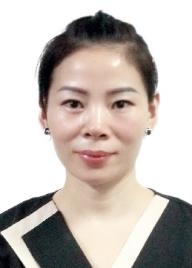 籍贯湖北十堰民族汉政治面貌群众参加工作时间2008年10月2008年10月2008年10月健康状况健康户籍地址厦门市思明区东浦路151号301室厦门市思明区东浦路151号301室厦门市思明区东浦路151号301室资格证书保育员中级证书现居住地址厦门市思明区东浦路151号301室厦门市思明区东浦路151号301室厦门市思明区东浦路151号301室身份证号420321198009274626420321198009274626420321198009274626联系方式电子邮箱：wyfeng@126.com电子邮箱：wyfeng@126.com电子邮箱：wyfeng@126.com身份证号420321198009274626420321198009274626420321198009274626联系方式手 机：13606097936手 机：13606097936手 机：13606097936身份证号420321198009274626420321198009274626420321198009274626联系方式毕业院校及专业湖北十堰郧阳中学湖北十堰郧阳中学湖北十堰郧阳中学学历初中学位无个人简历（从高中起）单位及职务单位及职务单位及职务单位及职务单位及职务单位及职务个人简历（从高中起）2008年10月至2021年4月在东浦幼儿园任职保育员2008年10月至2021年4月在东浦幼儿园任职保育员2008年10月至2021年4月在东浦幼儿园任职保育员2008年10月至2021年4月在东浦幼儿园任职保育员2008年10月至2021年4月在东浦幼儿园任职保育员2008年10月至2021年4月在东浦幼儿园任职保育员2008年10月至2021年4月在东浦幼儿园任职保育员近年来奖惩情况声明本人保证上述所填信息真实无误，如因填写有误或不实而造成的后果，均由本人负责。 签    名：  杨岚        2021 年7月16 日本人保证上述所填信息真实无误，如因填写有误或不实而造成的后果，均由本人负责。 签    名：  杨岚        2021 年7月16 日本人保证上述所填信息真实无误，如因填写有误或不实而造成的后果，均由本人负责。 签    名：  杨岚        2021 年7月16 日本人保证上述所填信息真实无误，如因填写有误或不实而造成的后果，均由本人负责。 签    名：  杨岚        2021 年7月16 日本人保证上述所填信息真实无误，如因填写有误或不实而造成的后果，均由本人负责。 签    名：  杨岚        2021 年7月16 日本人保证上述所填信息真实无误，如因填写有误或不实而造成的后果，均由本人负责。 签    名：  杨岚        2021 年7月16 日本人保证上述所填信息真实无误，如因填写有误或不实而造成的后果，均由本人负责。 签    名：  杨岚        2021 年7月16 日资格审查审查人签名：　　审查人签名：　　审查人签名：　　审查人签名：　　审查人签名：　　审查人签名：　　审查人签名：　　